ПОСТАНОВЛЕНИЕ« _10_»__04__2018 г.  № _216_а. ХакуринохабльО внесении изменений в муниципальную Программу«Социальная поддержка населениямуниципального образования «Шовгеновский район»	На основании Постановления главы администрации МО «Шовге-новский район» «Об утверждении Порядка разработки, реализации и оценки эффективности муниципальных программ МО «Шовгеновский район» №483 от 18.11.2013 года глава администрации «Шовгеновский район»ПОСТАНОВИЛ:Внести в муниципальную программу «Социальная поддержка насе-ления муниципального образования  «Шовгеновский район» на 2014-2020 годы утвержденной, постановлением главы администрации МО «Шовге-новский район» от 28.11.2013 года № 530 следующие изменения:1.1. приложение 1 муниципальной Программы «Социальная поддержканаселения муниципального образования «Шовгеновский район» изложить в новой редакции;1.2. приложение 2 муниципальной Программы «Социальная поддержканаселения муниципального образования «Шовгеновский район» изложить в новой редакции;	1.3. приложение 1 муниципальной Подпрограммы «Социальная поддержка граждан муниципального образования «Шовгеновский район» изложить в новой редакции;	1.4. приложение 2 муниципальной Подпрограммы «Социальная поддержка граждан муниципального образования «Шовгеновский район» изложить в новой редакции;	1.5. приложение 3 муниципальной Подпрограммы «Социальная поддержка граждан муниципального образования «Шовгеновский район» изложить в новой редакции;2. Настоящее Постановление опубликовать в районной газете «Заря».3. Контроль за исполнением настоящего Постановления возложить назаместителя главы, начальника управления экономического развития и торговли Аутлева А.З.И.о.главы администрацииМО «Шовгеновский район»                                                         М.С. НепшекуевРЕСПУБЛИКА АДЫГЕЯАдминистрация муниципального образования«Шовгеновский район»385440, а. Хакуринохабль, ул. Шовгенова, 9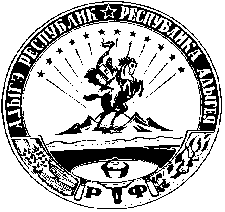 АДЫГЭ РЕСПУБЛИКМуниципальнэобразованиеу«Шэуджэн район»иадминистрацие385440, къ. Хьакурынэхьабл,ур. ШэуджэнымыцI, 9